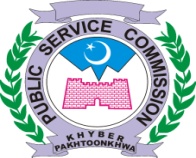 KHYBER PAKHTUNKHWA PUBLIC SERVICE COMMISSIONOFFICE ORDER		In continuation of office order No. PSC / DR / int / 05/ MAY-2021 Dated  14.04.2021 remaining interviews for the posts of Assistant Public Prosecutors (BPS-17) (Advt. No. 11/2019, Sr. 05 a,b,c,d) have been rescheduled as per programme below:PANEL-V BY ORDER OF THE CHAIRMAN PSCNo. PSC / DR / int / 05/ MAY-2021   						                         Dated:17.05.2021 Copy to the:-	NOTE:	No change in this schedule will be made without approval of the Hon’ble Chairman PSC.Concerned Assistants and Superintendants will issue interview call letters to all eligible candidates 15 days before the interview as per our Regulation No. 27(a). Moreover, cases of lowering target if necessary strictly be finalized before commencement of interviews. Excuse in both cases will not be accepted in lapse.Full number of candidates as ordered in interview programme may be called daily for interview and if less candidates remained against many days, then all should be adjusted on last day.In case of non availability of candidates, Assistant concerned will inform in written the interviewing panel and advisors two (02) days before.Number of candidates have been taken summarily as result of preliminary scrutiny. It may increase or decrease after proper scrutiny.										      DIRECTOR RECRUITMENTMAY, 2021MAY, 2021MAY, 2021MAY, 2021MAY, 2021MAY, 2021Post(s)Advt. No.Advt. No.CandidatesCandidatesDealing SuperintendantDealing SuperintendantMMTWTHF---192021(40) Assistant Public Prosecutors (BPS-17) in Home & Tribal Affairs Department.(40) Assistant Public Prosecutors (BPS-17) in Home & Tribal Affairs Department.(40) Assistant Public Prosecutors (BPS-17) in Home & Tribal Affairs Department.11/2019,Sr. 05 (a,b,c,d)11/2019,Sr. 05 (a,b,c,d)10 dailyTotal=3010 dailyTotal=30Mr. Muhammad RafiPS to Chairman PSCPS to Member-I, II, III, IV, V, VI, VII, VIII & IX PSCPs To Secretary PSCPs To Director ExamsPs To Sr. PsychologistPS TO DD-I, II, ADMN,  IT & Psychologist.A.D-I, II, III, IV, IT & (R&C)Concerned Supdts.Concerned AssistantsOffice Order File